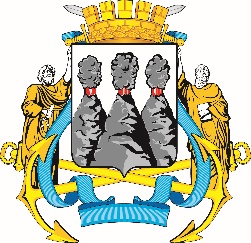 РЕШЕНИЕРассмотрев проект решения о порядке проведения экспертизы муниципальных нормативных правовых актов, разработанных Городской Думой Петропавловск-Камчатского городского округа и затрагивающих вопросы осуществления предпринимательской и инвестиционной деятельности, внесенный Главой Петропавловск-Камчатского городского округа Слыщенко К.Г., руководствуясь Федеральным законом от 06.10.2003 № 131-ФЗ «Об общих принципах организации местного самоуправления в Российской Федерации», Законом Камчатского края от 23.09.2014 № 503 «О проведении оценки регулирующего воздействия проектов муниципальных нормативных правовых актов и экспертизы муниципальных нормативных правовых актов в Камчатском крае», в соответствии со статьей 28 Устава Петропавловск-Камчатского городского округа, Городская Дума Петропавловск-Камчатского городского округаРЕШИЛА:1. Принять Решение о порядке проведения экспертизы муниципальных нормативных правовых актов, разработанных Городской Думой Петропавловск-Камчатского городского округа и затрагивающих вопросы осуществления предпринимательской и инвестиционной деятельности.2. Направить принятое Решение Главе Петропавловск-Камчатского городского округа для подписания и обнародования.РЕШЕНИЕот 30.11.2015 № 370-ндО порядке проведения экспертизы муниципальных нормативных правовых актов, разработанных Городской Думой Петропавловск-Камчатского городского округа и затрагивающих вопросы осуществления предпринимательской и инвестиционной деятельностиПринято Городской Думой Петропавловск-Камчатского городского округа(решение от 27.11.2015 № 866-р)с изменениями от:20.06.2017 № 581-нд (14.06.2017 № 1316-р);28.06.2019 № 184-нд (26.06.2019 № 458-р);21.04.2022 № 468-нд (20.04.2022 № 1183-р)Статья 1. Общие положения 1. Настоящее Решение о порядке проведения экспертизы муниципальных нормативных правовых актов, разработанных Городской Думой Петропавловск-Камчатского городского округа и затрагивающих вопросы осуществления предпринимательской и инвестиционной деятельности (далее – Решение), разработано в соответствии с Федеральным законом от 06.10.2003 № 131-ФЗ 
«Об общих принципах организации местного самоуправления в Российской Федерации», Законом Камчатского края от 23.09.2014 № 503 «О проведении оценки регулирующего воздействия проектов муниципальных нормативных правовых актов и экспертизы муниципальных нормативных правовых актов в Камчатском крае», Уставом Петропавловск-Камчатского городского округа и определяет порядок проведения экспертизы муниципальных нормативных правовых актов, разработанных Городской Думой Петропавловск-Камчатского городского округа и затрагивающих вопросы осуществления предпринимательской и инвестиционной деятельности (далее – экспертиза нормативных правовых актов).2. Понятия, используемые в настоящем Решении, употребляются в значениях, установленных Законом Камчатского края от 23.09.2014 № 503 
«О проведении оценки регулирующего воздействия проектов муниципальных нормативных правовых актов и экспертизы муниципальных нормативных правовых актов в Камчатском крае».3. Экспертиза нормативных правовых актов проводится уполномоченным органом в отношении муниципальных нормативных правовых актов, регулирующих отношения, участниками которых являются или могут являться субъекты предпринимательской и инвестиционной деятельности, в целях выявления в муниципальном нормативном правовом акте положений, которые необоснованно затрудняют осуществление предпринимательской и инвестиционной деятельности, в случае наличия сведений, указывающих на то, что положения муниципального нормативного правового акта могут создавать условия, необоснованно затрудняющие осуществление предпринимательской и инвестиционной деятельности (далее - сведения).4. Сведения могут быть получены уполномоченным органом самостоятельно в связи с осуществлением функций по вопросам местного значения и нормативно-правовому регулированию в установленной сфере деятельности, а также в результате рассмотрения предложений о проведении экспертизы нормативных правовых актов, поступивших в уполномоченный орган от:1) органов государственной власти Камчатского края;2) органов местного самоуправления Петропавловск-Камчатского городского округа;3) субъектов предпринимательской и инвестиционной деятельности, ассоциаций и союзов, представляющих их интересы.5. Уполномоченным органом на проведение экспертизы нормативных правовых актов является администрация Петропавловск-Камчатского городского округа в лице ее органа, должностного лица либо координационного органа администрации Петропавловск-Камчатского городского, определенного постановлением администрации Петропавловск-Камчатского городского округа (далее - уполномоченный орган).Решением от 21.04.2022 № 468-нд (20.04.2022 № 1183-р) в абзац первый части 6 внесено изменениеРешением от 20.06.2017 № 581-нд (14.06.2017 № 1316-р) в абзац первый части 6 внесено изменение6. Уполномоченный орган ежегодно, не позднее 1 декабря текущего года, готовит доклад о результатах проведения экспертизы нормативных правовых актов и представляет его в Министерство экономического развития Камчатского края.Доклад о результатах проведения экспертизы нормативных правовых актов подлежит размещению на официальных сайтах Городской Думы и администрации Петропавловск-Камчатского городского округа в информационно-телекоммуникационной сети «Интернет».Статья 2. Экспертиза нормативных правовых актов1. Экспертиза нормативных правовых актов проводится уполномоченным органом в соответствии с утвержденным постановлением администрации Петропавловск-Камчатского городского округа планом проведения экспертизы нормативных правовых актов (далее – план экспертизы), включающим предложения Городской Думы Петропавловск-Камчатского городского округа, направленные в администрацию Петропавловск-Камчатского городского округа в срок до 15 декабря года, предшествующего году, на который разрабатывается план экспертизы.План экспертизы утверждается ежегодно в текущем году не позднее 31 декабря года, предшествующего году, на который разрабатывается план экспертизы, и размещается на официальном сайте администрации Петропавловск-Камчатского городского округа в информационно-телекоммуникационной сети «Интернет».2. При проведении экспертизы нормативных правовых актов уполномоченный орган вправе использовать официальную статистическую информацию, результаты социологических исследований, в том числе опросов, экспертные оценки, данные (расчеты, обоснования), представленные органами местного самоуправления Петропавловск-Камчатского городского округа (органами администрации Петропавловск-Камчатского городского округа), к установленной сфере деятельности которых относится предмет правового регулирования нормативного правового акта, а также иные данные и методы.3. Уполномоченный орган при проведении экспертизы нормативных правовых актов проводит публичные консультации по нормативным правовым актам посредством размещения на официальном сайте уведомления о проведении публичных консультаций по форме согласно приложению 1 к настоящему Решению. 4. Публичные консультации по нормативным правовым актам проводятся 
в соответствии с правилами проведения публичных консультаций согласно приложению 2 к настоящему Решению. 5. Результаты экспертизы нормативных правовых актов оформляются уполномоченным органом в виде заключения о результатах экспертизы нормативного правового акта (далее - заключение о результатах экспертизы) по форме согласно приложению 3 к настоящему Решению, в котором должен содержаться вывод об отсутствии или наличии в нормативном правовом акте положений, которые необоснованно затрудняют осуществление предпринимательской и инвестиционной деятельности.6. В случае выявления в нормативном правовом акте положений, которые необоснованно затрудняют осуществление предпринимательской и инвестиционной деятельности, в заключении о результатах экспертизы могут содержаться предложения об использовании решений, предполагающих применение иных правовых, информационных или организационных средств регулирования отношений.7. Уполномоченный орган составляет заключение о результатах экспертизы в течение 30 календарных дней со дня окончания срока проведения публичных консультаций по нормативному правовому акту.Срок составления заключения о результатах экспертизы может быть продлен уполномоченным органом, но не более чем на 30 календарных дней.8. Уполномоченный орган направляет заключение о результатах экспертизы с приложением свода предложений по результатам публичных консультаций по форме согласно приложению 4 к настоящему Решению в Городскую Думу, в орган администрации Петропавловск-Камчатского городского округа, к установленной сфере деятельности которого относится предмет правового регулирования нормативного правового акта, в течение 2 рабочих дней со дня его подписания.9. Заключение о результатах экспертизы размещается уполномоченным органом на официальном сайте администрации Петропавловск-Камчатского городского округа в течение 5 рабочих дней со дня его подписания.Статья 3. Заключительные положения1. Настоящее Решение вступает в силу после дня его официального опубликования.2. Со дня вступления в силу настоящего Решения признать утратившим силу Решение Городской Думы Петропавловск-Камчатского городского округа 
от 23.12.2014 № 284-нд «О порядке проведения экспертизы муниципальных нормативных правовых актов, затрагивающих вопросы осуществления предпринимательской и инвестиционной деятельности».Глава Петропавловск-Камчатскогогородского округа                                                                                   К.Г. СлыщенкоРешением от 21.04.2022 № 468-нд (20.04.2022 № 1183-р) в приложение 1 внесено изменениеПриложение 1к Решению Городской ДумыПетропавловск-Камчатского городского округаот 30.11.2015 № 370-нд «О порядке проведения экспертизы муниципальных нормативных правовых актов, разработанных Городской Думой Петропавловск-Камчатского городского округа и затрагивающих вопросы осуществления предпринимательской и инвестиционной деятельности» Уведомление о проведении публичных консультаций«___»______20__ г.(дата составления)Настоящим_____________________________________________ уведомляет (наименование уполномоченного органа)о проведении публичных консультаций по _________________________________ ______________________________________________________________________(вид и наименование нормативного правового акта)Срок проведения публичных консультаций:___.___.20___ - ___.___.20___.Способ направления ответов: направление по электронной почте на адрес __________________________________________________________________________________(адрес электронной почты ответственного сотрудника)в виде прикрепленного файла, составленного (заполненного) по прилагаемой форме. Контактное лицо:________________________________________________________________                            (Ф.И.О., должность ответственного лица уполномоченного органа)__________________________________________________________________________________с __ -00 час. до __ -00 час. по рабочим дням. Прилагаемые к уведомлению документы:_________________________________________________                                                                                                             (вид и наименование нормативного правового акта,___________________________________________________________________________________________________ иные документы)__________________________________________________________________________________КомментарийНормативный правовой акт____________________________________________________                      (вид и наименование нормативного правового акта)           устанавливает ___________________________________________________________________                                 (краткое описание правового регулирования)         В рамках проведения экспертизы__________________________________________________________________________________(вид и наименование нормативного правового акт)и выявления положений, необоснованно затрудняющих осуществление предпринимательской и инвестиционной деятельности __________________________________________________________________________________(наименование уполномоченного органа)в соответствии с Решением Городской Думы Петропавловск-Камчатского городского округа от 30.11.2015 № 370-нд «О порядке проведения экспертизы муниципальных нормативных правовых актов, разработанных Городской Думой Петропавловск-Камчатского городского округа и затрагивающих вопросы осуществления предпринимательской и инвестиционной деятельности» проводит публичные консультации.В рамках указанных консультаций представители предпринимательского сообщества могут направить свои предложения и замечания по данному нормативному правовому акту.Перечень вопросов в рамках проведения публичных консультацииПожалуйста, заполните и направьте данную форму по электронной почте на адрес ___________________________________________ не позднее___.___.20___ .                   (адрес электронной почты ответственного сотрудника)                                   __________________________________________________________________________________(наименование уполномоченного органа)не будет иметь возможности проанализировать позиции, направленные после указанного срока, а также направленные не в соответствии с настоящей формой.Контактная информацияПо Вашему желанию укажите:Наименование организации             ________________________________________Сферу деятельности организации   ________________________________________Фамилия, имя, отчество контактного лица __________________________________Номер контактного телефона      __________________________________________Адрес электронной почты     ______________________________________________1. На решение какой проблемы, на Ваш взгляд, направлено предлагаемое правовое регулирование? Актуальность проблемы. Оцените масштаб проблемы, на решение которой направлено предлагаемое регулирование. Оцените эффективность предлагаемого регулирования ______________________________________________________________________________________________________________________________________________________________________________________________________________________________________________________
2. Термины (определения), введенные нормативным правовым актом понятны, корректны и не вызывают неоднозначного толкования? Существует ли необходимость добавить иные термины (определения)?____________________________________________________________________________________________________________________________________________________________________
__________________________________________________________________________________3. Насколько цель предлагаемого правового регулирования соотносится с проблемой, на решение которой оно направлено? Достигнет ли, на Ваш взгляд, предлагаемое правовое регулирование тех целей, на которые оно направлено? ______________________________________________________________________________________________________________________________________________________________________________________________________________________________________________________________________4. Достаточно ли предлагаемое нормативным правовым актом правовое регулирование? Существует ли необходимость включения/исключения/замены предлагаемых норм? Поясните свою позицию ________________________________________________________________________________________________________________________________________________________________________________________________________________________________________________________________________________________5. Какие полезные эффекты (для государства, общества, субъектов предпринимательской и инвестиционной деятельности, потребителей и т.п.) возникли в связи с принятием нормативного правового акта? Какими данными можно будет подтвердить проявление таких полезных эффектов?______________________________________________________________________________________________________________________________________________________________________________________________________________________________________________________6. Какие негативные эффекты (для государства, общества, субъектов предпринимательской и инвестиционной деятельности, потребителей и т.п.) возникли в связи с принятием нормативного правового акта?  Какими данными можно будет подтвердить проявление таких негативных эффектов?______________________________________________________________________________________________________________________________________________________________________________________________________________________________________________________7. Оцените состав (по отраслям) и количество субъектов предпринимательской и инвестиционной деятельности, на которые распространяется предлагаемое правовое регулирование ______________________________________________________________________________________________________________________________________________________________________________________________________________________________________________________8. Считаете ли вы, что предлагаемое правовое регулирование на практике приведет к усложнению/упрощению деятельности субъектов предпринимательской и инвестиционной деятельности? Поясните свою позицию ______________________________________________________________________________________________________________________________________________________________________________________________________________________________________________________9. Считаете ли Вы, что введение предлагаемого правового регулирования повлечет за собой существенные материальные или временные издержки субъектов предпринимательской и инвестиционной деятельности? Укажите такие нормы. Оцените такие издержки____________________________________________________________________________________________________________________________________________________________________10. Содержит ли нормативный правовой акт нормы, невыполнимые на практике? Приведите примеры таких норм ______________________________________________________________________________________________________________________________________________________________________________________________________________________________________________________11. Существуют ли альтернативные способы достижения целей предлагаемого правового регулирования? По возможности укажите такие способы и аргументируйте свою позицию ______________________________________________________________________________________________________________________________________________________________________________________________________________________________________________________12. Какой переходный период необходим, по Вашему мнению, для вступления в силу предлагаемого правового регулирования?______________________________________________________________________________________________________________________________________________________________________________________________________________________________________________________13. Специальные вопросы, касающиеся конкретных положений и норм рассматриваемого нормативного правового акта, отношение к которым уполномоченному органу необходимо прояснить __________________________________________________________________________________________________________________________________________________________________________________________________________________________________________ 14. Иные предложения и замечания к нормативному правовому акту ____________________________________________________________________________________________________________________________________________________________________Приложение 2к Решению Городской ДумыПетропавловск-Камчатского городского округаот 30.11.2015 № 370-нд «О порядке проведения экспертизы муниципальных нормативных правовых актов, разработанных Городской Думой Петропавловск-Камчатского городского округа и затрагивающих вопросы осуществления предпринимательской и инвестиционной деятельности» Правилапроведения публичных консультаций по нормативным правовым актам Петропавловск-Камчатского городского округа 1. Проведение публичных консультаций по нормативным правовым актам (далее - публичные консультации) осуществляется уполномоченным органом посредством размещения на официальном сайте уведомления о проведении публичных консультаций по форме согласно приложению 1 к Решению Городской Думы Петропавловск-Камчатского городского округа от 30.11.2015         № 370-нд «О порядке проведения экспертизы муниципальных нормативных правовых актов, разработанных Городской Думой Петропавловск-Камчатского городского округа и затрагивающих вопросы осуществления предпринимательской и инвестиционной деятельности» (далее - уведомление).2. В уведомлении должен быть указан срок проведения публичных консультаций, а также способ направления участниками публичных консультаций своих мнений по вопросам, обсуждаемым в ходе публичных консультаций.3. Срок проведения публичных консультаций по нормативным правовым актам составляет 30 календарных дней.4. К уведомлению прилагаются нормативный правовой акт, в отношении которого проводится экспертиза, а также иные документы, которые позволят наиболее эффективно учесть мнения заинтересованных сторон.5. Уполномоченный орган извещает о начале публичных консультаций:1) заинтересованные органы местного самоуправления Петропавловск-Камчатского городского округа и (или) органы администрации Петропавловск-Камчатского городского округа;Решением от 28.06.2019 № 184-нд (26.06.2019 № 458-р) в подпункт 2 пункта 5 приложения 2 внесено изменение2) Совет по предпринимательству и инвестициям при администрации Петропавловск-Камчатского городского округа;3) иные организации, которые целесообразно, по мнению уполномоченного органа, привлечь к публичным консультациям.6. Участниками публичных консультаций могут быть физические и юридические лица в сфере предпринимательской и инвестиционной деятельности, а также научно-экспертные организации.7. Дополнительно публичные консультации могут проводиться посредством обсуждения нормативного правового акта с участием представителей субъектов предпринимательской деятельности, в том числе некоммерческих организаций, целью деятельности которых является защита и представление интересов субъектов предпринимательской деятельности.Приложение 3к Решению Городской ДумыПетропавловск-Камчатского городского округаот 30.11.2015 № 370-нд «О порядке проведения экспертизы муниципальных нормативных правовых актов, разработанных Городской Думой Петропавловск-Камчатского городского округа и затрагивающих вопросы осуществления предпринимательской и инвестиционной деятельности»Заключениео результатах экспертизы нормативного правового акта «___»______20__ г.(дата составления)В соответствии с __________________________________________________                                                                                      (сведения о нормативных правовых актах, ______________________________________________________________________ на основании которых проведена экспертиза)_____________________________________________________________________ (наименование уполномоченного органа)______________________________________________________________________провела экспертизу______________________________________________________                                                                             (вид и наименование нормативного правового акта)и сообщает следующее:1. Наименование органа администрации Петропавловск-Камчатского городского округа, к установленной сфере деятельности которого относится предмет правового регулирования нормативного правового акта:_____________________________________________________________________________________2. Источник официального опубликования:__________________________________________________________________________________________________3. Основание проведения экспертизы:_______________________________________________________________________________________________________4. Общее описание рассматриваемого правового регулирования:________________________________________________________________________________5. Круг заинтересованных лиц:_____________________________________________________________________________________________________________6. Обоснование вмешательства (оправданность создания затруднений для ведения предпринимательской и инвестиционной деятельности, наличие иных факторов):_________________________________________________________________________________________________________________________________7. Информация о наличии/отсутствии иных способов правового регулирования (отличных от реализованного в рамках нормативного правового акта, характеризующихся при прочих равных меньшими негативными последствиями с точки зрения создания избыточных административных барьеров): ____________________________________________________________________________________________________________________________________________8. Информация о проведении публичных консультаций (участники, позиции сторон):_____________________________________________________________________________________________________________________________________9. Оценка правового регулирования и предлагаемые альтернативы: ____________________________________________________________________________10. Вывод о наличии в нормативном правовом акте положений, необоснованно затрудняющих ведение предпринимательской и инвестиционной деятельности: _________________________________________________________11. Рекомендации по результатам проведенной экспертизы: ___________________________________________________________________________________Руководитель уполномоченного органа____________/_________________/                                                                                            (подпись)                                (Ф.И.О.)Исп. Фамилия, имя, отчествотелефон: ______________Наименование уполномоченного органа Приложение 4к Решению Городской ДумыПетропавловск-Камчатского городского округаот 30.11.2015 № 370-нд «О порядке проведения экспертизы муниципальных нормативных правовых актов, разработанных Городской Думой Петропавловск-Камчатского городского округа и затрагивающих вопросы осуществления предпринимательской и инвестиционной деятельности»Свод предложенийк______________________________________________(вид и наименование нормативного правового акта)________________________________________________«___»______20__ г.(дата составления)Предложения в рамках публичных консультаций принимались с  ___.___.20__ по ___.___.20___ .Руководитель уполномоченного органа                __________ /_________________ /                                                                                                              (подпись)                                (Ф.И.О.)Исп. Фамилия, имя, отчествотелефон: ____________Наименование уполномоченного органа ГОРОДСКАЯ ДУМАПЕТРОПАВЛОВСК-КАМЧАТСКОГО ГОРОДСКОГО ОКРУГАот 27.11.2015 № 866-р39-я (внеочередная) сессияг.Петропавловск-КамчатскийО принятии решения о порядке проведения экспертизы муниципальных нормативных правовых актов, разработанных Городской Думой Петропавловск-Камчатского городского округа и затрагивающих вопросы осуществления предпринимательской и инвестиционной деятельностиГлава Петропавловск-Камчатского городского округа, исполняющий полномочия председателя Городской ДумыК.Г. СлыщенкоГОРОДСКАЯ ДУМАПЕТРОПАВЛОВСК-КАМЧАТСКОГО ГОРОДСКОГО ОКРУГА№Участник публичных консультацийВопрос для обсужденияПредложение участника публичных консультацийСпособ представления предложенияДата поступления предложенияРезультат рассмотрения предложенияКомментарийВсего:__________Всего:________Всего:_________Всего:________Период:с __.__20__ по __.__20_Всего:___________Всего:__________1.1. Участник публичных консультаций № 1... Участник публичных консультаций № __